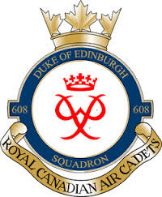 NOVEMBER NEWSLETTERDear Cadets, Parents, and Guardians;The 2017 – 2018 training year is well underway now and we’ve certainly had a busy fall! In addition to our regular Wednesday parade nights, the following November dates are noteworthy:Friday, 03 November 2017 – Selling Poppies for the Legion’s Poppy Campaign (1630-2100hrs)Tuesday, 07 November 2017 – Coat Check and Guest Greeting -429 Sqn 75th Anniversary                                                    National Air Force Museum (1730 – 1915hrs)Saturday, 11 November 2017 – 0930 at Armouries – Remembrance Day Parade and Ceremony                                                      Lunch for cadets to follow at LegionSunday, 19 November 2017 – Belleville Santa Claus ParadeSaturday, 25/26 November 2017 – Level 5 Workshop in Kingston Sunday, 26 November 2017 – Trenton Santa Claus ParadeTuesday, 28 November 2017 – 608 Cadets at Chapters – Fundraising InitiativeWednesday, 29 November 2017 – Summer Camp Information Night for ParentsAs is the 608 tradition, the first Wednesday of each month is a CO’s Parade and the last Wednesday of each month is a Sports Night. Ground School is conducted on Monday evenings, and Band and team practices take place on Friday evenings, unless otherwise advised.Some important / mandatory attendance dates for the 2017/2018 training year are as follows:Poppy Sales – 3 November 2017Remembrance Day – 11 November 2017Belleville Santa Claus Parade – 19 November 2017Trenton Santa Claus Parade – 26 November 2017Annual Mess Dinner – 20 December 2017Spring FTX – 5-6 May 2018Spring Tagging – 11-12 May 2018Year End Trip – 26-27 May 2018Annual Ceremonial Review – date TBAPlease do not hesitate to contact us with any questions or concerns.  Sincerely,Capt Cynthia RussellCommanding Officer608 Duke of Edinburgh RCACS